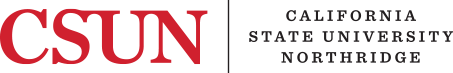           Summer 2021    Academic Personnel Hiring & Processing Guide                                                Summer 2021 – Overview	2Self-Support vs. State Support	2Summer Session Dates	2Summer 2021 Processing Deadlines and Payroll Dates	2Faculty - Summer Module	2Teaching Associates & Graduate Assistants – PARs	3Instructional Student Assistants & Student Assistants – Hourly Student Employee Summer Form	3Processing	4AY Full-time and Part-time/Temporary Faculty	4Teaching Associates and Graduate Assistants	5Instructional Student Assistants & Student Assistants	5Manager’s Workbench	5Summer 2021 Processing-At-A-Glance	6Appointments & Workloads	7Order of Assignments	7FERP Faculty	712-Month Department Chairs	7Non-Exempt Staff Hired as Instructors	8Additional Employment (125% Rule)	8TA Appointments, Posting, and Notifications	8Workloads	9Salary Information	10Faculty and Lecturers	10Department Chairs	10New Summer Hire Faculty	10Enrollment Based Compensation	11Indirect Instructional Compensation (IIC)	11Academic Student Employees	12Teaching Associates	12Appointment Letters	12Faculty	12Academic Student Employees	12Templates	12Cancellation of Appointments/Classes	13Faculty and Teaching Associates	13Graduate Assistants and Instructional Student Assistants	13Faculty Entitlements	14Contractual  Provisions / Benefits	14Faculty Appointed Solely to Summer Term Employment	14Benefits	14Faculty Summer Health Benefits Stipend	14Teaching Associate Vacation Benefits	14Summer 2021 PARs Needed List and Samples	15Summer Sample PAR #1 – Department Cancels Class after Start of Session	16Summer Sample PAR #2 – Faculty Member Withdraws From Appointment	16Summer Sample PAR #3 – Faculty Member Starts Appointment Late	17Summer Sample PAR #4 – Low Enrollment Salary Adjustment	17Summer Sample PAR #5 – Low Enrollment Class and Late Start	18Summer Sample PAR #6 – Teaching One Regular & One Low Enrolled Class	18Summer Sample PAR #7 – Department Chair Teaching In Summer	19Summer Sample PAR #8 – Rehired Annuitant Teaching In Summer	19Summer Sample PAR #9 – Teaching Associate Teaching In Summer	20Summer Sample PAR #10 – Service Retirement PAR	20Summer Sample PAR #11 – Separation / Resignation	21Summer Sample PAR #12 – Completion of 5 Years of FERP	21Summer Sample PAR #13A– Newly Retired Faculty Beginning FERP – 1 of 2	22Summer Sample PAR #13B – Newly Retired Faculty Beginning FERP – 2 of 2	22Summer 2021 – OverviewSelf-Support vs. State SupportFor Summer 2021, the majority of classes offered at CSU Northridge will be offered as self-supported summer session courses through The Tseng College.  Faculty hired to teach self-support designated classes will be hired by campus departments into job code 2357 – Instructional Faculty, Summer Session – Extension via the Summer Module.  Only certain special programs have been authorized to offer state-supported summer session courses in Summer 2021; these are: ELPS (Ed.D.); Physical Therapy (DPT); Social Work (MSW); Nursing (Accelerated Degree - ADN-BSN); Athletic Training (BS); and then SPRINT courses. Faculty hired to teach state support designated classes will be hired by these campus departments into job code 2457 – Instructional Faculty, Summer Session, State Support via the Summer Module. Summer Session DatesSummer Session 1 [R1, 12 Weeks (60 Days)]	June 1 – August 24, 2021*Summer Session 2 [R2, 6 Weeks (30 Days)]	June 1 – July 13, 2021*Summer Session 3 [R3, 6 Weeks (30 Days)]	July 14 – August 24, 2021		*Monday, July 5, 2021 – Independence Day Holiday ObservedSummer 2021 Processing Deadlines and Payroll DatesFaculty - Summer ModuleFaculty are hired in the Summer Module in sequential order by session, and paid after the session ends.Academic Student Employees and Student AssistantsTeaching Associates & Graduate Assistants – PARsInstructional Student Assistants & Student Assistants – Hourly Student Employee Summer FormISAs, SAs and NCS are processed through online positive pay (Weekly Elapsed Time Module), and paid on a mid-monthly basis.  Time and Attendance should be keyed according to the Time and Labor Deadlines on the University Payroll Calendar.Pay Period:	Payroll Date:05/01/2021 – 05/31/2021	June 15, 202106/01/2021 – 06/30/2021	July 15, 202107/01/2021 – 07/31/2021	August 13, 202108/01/2021 – 08/31/2021	September 15, 2021ProcessingAY Full-time and Part-time/Temporary FacultyWhen hiring a faculty member via the Summer Module or a PAR, you will need to determine and indicate whether to use Class Code 2357 – Self-Support Summer or Class Code 2457 – State Support Summer.  Only those departments who received prior approval to hire instructors as State Support for Summer 2021 should use Class Code 2457. The Range/Rank for all Summer faculty will be 1 (indicating “semester campus”).Summer ModuleThe Summer Module will be available for hiring beginning Monday, May 3, 2021.When entering a faculty appointment in the Summer Module, the module will provide a drop down choice of hiring into either the 2357 Self-Support Class Code, or the 2457 State-Support Class Code.  You will need to choose the correct class code.  Class Code 2357 – Instructional Faculty, Summer Session – Extension (self-support funded courses), will be used to hire ALL faculty offering instruction as part of the Self-Supported Summer terms into the Summer Module.Class Code 2457 – Instructional Faculty, Summer Session – State Support (regular, general state funded course schedule), will be used to hire all faculty offering instruction as part of the State-Supported Summer terms into the Summer Module. The module does not allow for retroactive entries, so sessions must be entered in date (Session) order; Sessions that begin with the same effective date may be entered in any order. If searching for “Session” the module will present four choices.  Please be careful to choose the appropriate session code:01 = Summer Session 01			03 = Summer Session 03	02 = Summer Session 02			09 = Summer Early Start 		Transactions that cannot be processed in the Summer Hiring Module should be processed via a PAR.  Cancellation in the Module only applies to people who are appointed, do not work and therefore are to receive no compensation. Do not use “Cancellation” to correct or ‘redo’ an incorrect entry or to cancel a class after the first class.PARsDepartment Chairs & Rehired AnnuitantsLate Hires & Non-Sequential HiringEarly Separation or Class Cancellation after Start of SessionLow Enrollment Based Compensation AdjustmentsSalary Updates or Other CorrectionsAppointing of Rehired Annuitants and Department Chairs that will be teaching in Summer for additional pay is to be done on PARs.  Please indicate the appropriate Class/Job Code.  See “Salary Information” for additional information on processing Department Chair appointments. Corrections and appointments that involve Updating Salaries, Late Starts, Enrollment-based Reduced Compensation, and early Separations due to cancellations or withdrawals should be processed via a PAR.All PARs should be submitted to Human Resources as soon as possible and not later than Friday, July 2, 2021 for Session 2 appointments, or Friday, July 30, 2021 for Session 1 and/or Session 3 appointments.  Meeting these deadlines helps avoid late payments or overpayments and the need for establishing an Account Receivable.Teaching Associates and Graduate AssistantsPAR FormFor Summer 2021, Teaching Associates should be hired in job code 2324 (Summer Term) and Graduate Assistants should be hired in job code 2325 (Monthly) by submitting a PAR to Human Resources.TA’s (2324) and GA’s (2325) must be in a CSU graduate degree program and either currently enrolled or continuing their enrollment in the Fall term. Teaching Associates are employed to perform instruction in the department in which they are seeking a degree. Graduate students in credential programs or graduate programs outside the CSU are not eligible to be employed in a student classification.  (A TA or GA who graduates this Spring cannot be hired to continue in a student classification.  If they are hired as a Lecturer to teach in Summer, they must be hired via a PAR.)Instructional Student Assistants & Student AssistantsThe Student Module and the Hourly Student Employee Summer FormAn “Hourly Student Employee Summer Form” must be completed by every undergraduate and graduate student employed in the summer in a Student Assistant, Instructional Student Assistant, or Non Resident Alien Student Assistant position.  Please use the “Hourly Student Employee Summer Form” as a guide to hire the student employee into the correct job code, and for information on FICA tax exemption and the maximum number of hours to be worked per week.Manager’s WorkbenchPooled 2357 Summer Self-Support positions, 2457 Summer State-Support, and 1874 (Taxable Student Assistant) positions exist from last Summer for all departments that had positions established.  If you require additional 2357 positions or changes in the “reports to” please submit a completed Action Request Form to your Human Resources Operations Technician. Any necessary changes to the funding strip for summer instructional personnel should be made directly by the department.Summer 2021 Processing-At-A-GlanceAppointments & WorkloadsFaculty are to be appointed at the same academic or librarian rank held during the immediate past academic year.  Acceptance of an appointment and course assignment includes an agreement by the employee to meet the class on the first day regardless of enrollment, for classes not cancelled prior to that time.  If the course to which a faculty member has been assigned has fewer than twenty (20) students, at the second class meeting, the faculty member may withdraw from the appointment at that time.  If a class is cancelled or a faculty member withdraws from a low enrolled class, s/he is to be paid on a pro-rata basis for each day of class taught prior to cancellation. If a faculty member continues to teach a low enrolled class, they will be paid via enrollment based compensation (see Salary Information).  Order of AssignmentsAppointment of summer instructional faculty in job code 2357 Self-Support does not need to adhere to the Order of Assignment criteria.Only the appointment of summer instructional faculty into job code 2457 State-Support must adhere to Order of Assignment criteria as outlined in Article 21.24 of the Collective Bargaining Agreement.  For assistance with questions on the order of assignment or entitlement, please contact Faculty Affairs at extension 2962. Those departments authorized to hire faculty into State-Support classifications should offer work first to enough probationary and tenured faculty so that of all faculty appointed in State-Support summer term, the percentage by headcount who are probationary and tenured faculty is no less than 41%.FERP Faculty12-Month Department ChairsThe MOU between the CSU and CFA allowing for 12-Month Department Chairs (Code 2481) to teach during Summer up to the 125% limit remains in effect through the 2014-2017 Collective Bargaining Agreement.  This MOU allows Department Chairs to participate in the 25% additional employment provision under Article 36, even if the additional employment is funded from general fund sources or consists of employment not of a substantially different nature from the Department Chair’s primary or normal employment.Non-Exempt Staff Hired as InstructorsAdditional Employment (125% Rule)TA Appointments, Posting, and Notifications Summer Employment for Teaching Associates shall follow the same recruitment process as the Academic Year with the exception of Article 2.7 and 2.12 (Please see Article 21 of the Unit 11 contract). Written notice of appointment/reappointment shall be provided no less than 30 days before the start of the appointment. If a position(s) becomes available in less than 30 days before the commencement of the appointments, notice shall be provided as soon as practicable after the decision is made.Summer TA position openings shall require an approved Teaching Associate Position Opening form. (Please send an electronic form to Faculty Affairs at faculty.affairs@csun.edu) Departments will be notified of the approved position by Faculty Affairs. Faculty Affairs will post the position on the Faculty Affairs ASE website. In addition, Departments are required to post the position(s) on their respective website.WorkloadsAcademic Year Faculty AY Faculty are still restricted by the number of units they can work in the summer. Using the following chart, an AY faculty member cannot exceed a workload of more than 50 hours per week.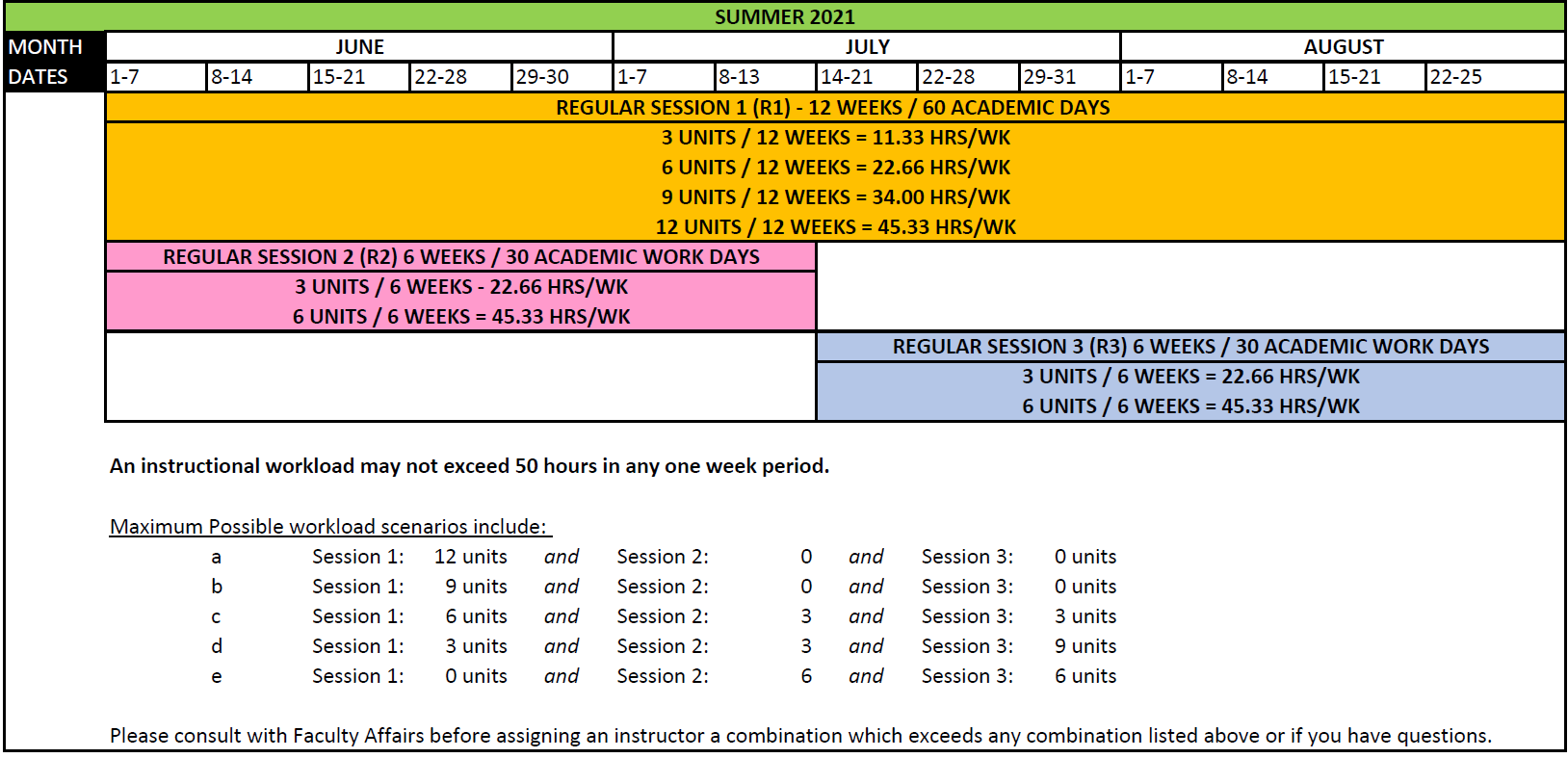 Academic Student EmployeesUnless otherwise noted below, Academic Student Employees are limited to a maximum of 40 work hours per week. The above chart will assist you in determining the maximum number of hours an ASE paid by units may work during summer.Teaching Associates may be appointed at any time-base and up to full time if not enrolled in classes.  If appointed at half-time or more, a TA may not be appointed concurrently in another student classification.  TAs appointed for less than half time may be appointed concurrently in another student classification, up to a combined total of 20 hours per week.Graduate Assistants may be appointed at any time-base up to and including halftime (20 hours = .5 FTE) while enrolled in classes.  GAs may be appointed at any time-base less than full time if not enrolled in classes.  GAs may be appointed concurrently in another student classification up to a combined total of no more than 20 hours per week.  Instructional Student Assistant appointments may be made for no more than 20 hours per week while the student is enrolled in class.  An ISA may work more than 20 hours per week while not enrolled in class.Salary InformationFaculty and LecturersFor eligible 2360 and 2358 faculty, the module will populate the Monthly AY Base pulling from the Spring 2021 salary base.  The module will then determine the Unit Rate by multiplying the AY base by 12 and dividing by 30.   The module will calculate the Total by multiplying the Unit Rate by the number of Summer WTUs.  Summer WTUs should be calculated and assigned in the same manner as those calculated and assigned for the preceding AY term.  If the faculty member last worked, Fall 2020, you will need to calculate the 1/30th rate and input the figure in the module.If the faculty member was not employed by the University or in the Summer hiring department in at least one term in the 2020-2021 academic year, the faculty member may be appointed at any salary on the salary schedule for the job code.  Department Chairs should contact Faculty Affairs with any questions about initial placement on the rank and salary schedule.Department ChairsDepartment Chairs teaching as part of Summer YRO with compensation must be hired via a PAR submitted to Human Resources (see Summer PAR Sample # 7).  To calculate the summer instructional unit rate for a Department Chair teaching during the summer, first subtract the Department Chair Stipend from their monthly base salary then divide by 1.15. The new figure is the AY monthly base which must be multiplied by 12 and then divided by 30 to obtain the summer unit rate.  Contact Faculty Affairs if you need assistance in determining the Department Chair Stipend to be subtracted from a Department Chair’s monthly base salary.All PARs to hire Department Chairs to teach for extra pay during Summer must be submitted through Human Resources in advance of the start of the session. If the appointment for the Department Chair is cancelled, please submit an email indicating such to both Faculty Affairs and Human Resources within the first week of the expected start date.New Summer Hire FacultyFaculty who teach only in Summer or who were not employed in Unit 3 and taught at least one term in the immediately preceding academic year prior to the summer appointed, do not have an academic year salary upon which to base their summer salary.  Therefore, they may be appointed at an appropriate salary level within the salary range for classification code 2357 (Self-Support) or 2457 (State-Support).Job Code 2357 (Self-Support)	Rank 1		Min: $ 933.00	Max: $ 5,152.00Job Code 2457 (State-Support)	Rank 1		Min: $ 933.00	Max: $ 5,152.00Enrollment Based CompensationIndirect Instructional Compensation (IIC)Instructional faculty appointed into job code 2357 Summer Self-Support, are not eligible for Indirect Instructional Compensation.Instructional faculty appointed into job code 2457 Summer State-Support without a specific indirect instructional assignment must be reviewed and considered for Indirect Instructional Compensation (IIC).  Article 21.22 provides that all probationary and tenured faculty that do not receive a specific indirect instructional assignment with compensation in the Summer term shall receive an indirect instructional payment in the amount of $150 per each unit of direct instructional work assigned.  Information on IIC will be forwarded to College DFOs for departments authorized to hire instructional faculty in job code 2457.Academic Student EmployeesTeaching AssociatesThe salary for Teaching Associates who held appointments as Teaching Associates during the immediately preceding academic year will be based on the salary during the immediately preceding academic year using the following formula: Salary per WTU = (annual full-time equivalent salary)/30An individual who did not have an appointment as a Teaching Associate in the prior academic year may be appointed at any salary within the appropriate summer classification and range.Please consult with Joe Medina in Human Resources at x 6687 if you need additional assistance.All new hires and former employees that have not worked within the past eighteen months must sign-in with the Human Resources department (VH 165). Individuals that do not sign-in should not be working and cannot be paid.Appointment LettersAppointment letters are necessary for all Faculty and Academic Student Employees Summer appointments.  FacultyThe official notification to a faculty unit employee of a conditional summer term appointment includes the beginning and ending dates of appointment, time base, salary, the requirement to meet the first class, and other conditions of appointment. Academic Student EmployeesPer the Collective Bargaining Agreement, Academic Student Employees must be provided with written notification that provides the employee with fourteen days to accept the appointment, prior to the start of the appointment.  In addition to an appointment letter, Academic Student Employees must be provided with a Description of Duties form (Appendix F).  Templates of ASE Position Descriptions and Appendix F may be found on the Faculty Affairs website at: http://www.csun.edu/sites/default/files/r11_appendix_F_description_of_duties_form__20120807Rev.pdf.TemplatesThe following appointment letter templates are available from the HR Academic Personnel website at: http://www.csun.edu/hr/hr-toolkit.  An individual appointment letter should be generated for each session appointment.Faculty:Summer 2021, Self-Supported Session Faculty Appointment Letter Template – Pg 1Summer 2021, Self-Supported Session Faculty Appointment Letter Template – Pg 2Academic Student Employees:	Teaching Associate (TA) - Summer Term, Job Code 2324	Graduate Assistant (GA) - Monthly, Job Code 2325	Instructional Student Assistant (ISA) – On Campus, Job Code 1150	Instructional Student Assistant (ISA) – Off Campus, Job Code 1152A special letter template will be emailed to College DFOs of those departments authorized to hire instructional faculty in State-Supported Summer Sessions.Cancellation of Appointments/ClassesFaculty and Teaching AssociatesA summer class may be cancelled and an appointment rescinded for tenure-track faculty, lecturers, and Teaching Associates (TAs).  If an appointment is cancelled due to low enrollment or budgetary reasons, the faculty unit employee is to be paid on a pro-rata basis for each class taught prior to cancellation; an ISA is to be paid for hours worked prior to cancellation of the appointment.Graduate Assistants and Instructional Student AssistantsSummer Graduate Assistant (GAs) appointments are not conditional.  If the class/work is cancelled, the department must ensure that the GA: is placed in an appointment at the same level of compensation for the academic term stated in the appointment notification; or,receives the same compensation in lieu of the position for the academic term stated in the appointment notification. Summer Instructional Student Assistant appointments are not conditional.appointments may be made for a range of hours: e.g. “0 to 20 hours per week”.Faculty EntitlementsService as part of a Self-Supported Summer Session (JC 2357) is not credited for the determination of subsequent CSU appointments for lecturers pursuant to provisions 12.3 and 12.12 (one-year or three-year appointment rights).  Only WTUs worked as part of a State-Supported Summer Session (JC 2457) are credited in the calculation of the time base for subsequent appointments.Contractual  Provisions / BenefitsFaculty Appointed Solely to Summer Term EmploymentArticle 21 lists the terms and provisions of the Unit 3 Collective Bargaining Agreement that apply to employees who become faculty unit employees solely by appointment to summer term employment.  Only provisions included in that Article apply to this group of employees.BenefitsFaculty Summer Health Benefits StipendOnly Lecturers hired in a State-Support in Summer Session (JC 2457) course who meet all of the following criteria shall receive a stipend of $400 per month for any of the July, August, and/or September pay periods during which s/he was not eligible for CalPERS health benefits:Employed in the immediately preceding Spring term and enrolled in CalPERS health benefits; andAppointed and worked at least six WTUs during their entire Summer term employment.This provision is not applicable to Lecturer employment in a Self-Supported Summer Session (JC 2357).Teaching Associate Vacation BenefitsTeaching Associates in the 2324 classification do not accrue vacation benefit. Sick LeaveSick leave may be accrued by part-time faculty during Summer term employment up to the equivalent of a full-time position and may be used by all faculty during their Summer term employment or any subsequent period of employment as specified in the Collective Bargaining Agreement.This provision is not applicable to Lecturer employment in a Self-Supported Summer Session (JC 2357).SSI EligibilityOnly WTUs taught by lecturers as part of a State-Supported Summer Session (JC 2457) assignment are to be recorded and credited toward SSI eligibility.  WTUs taught as part of a Self-Supported Summer Session (JC 2357) assignment do not count toward SSI eligibility.Summer 2021 PARs Needed List and SamplesSummer PAR Samples are available on the HR Academic Personnel Website: athttps://www.csun.edu/hr/hr-toolkit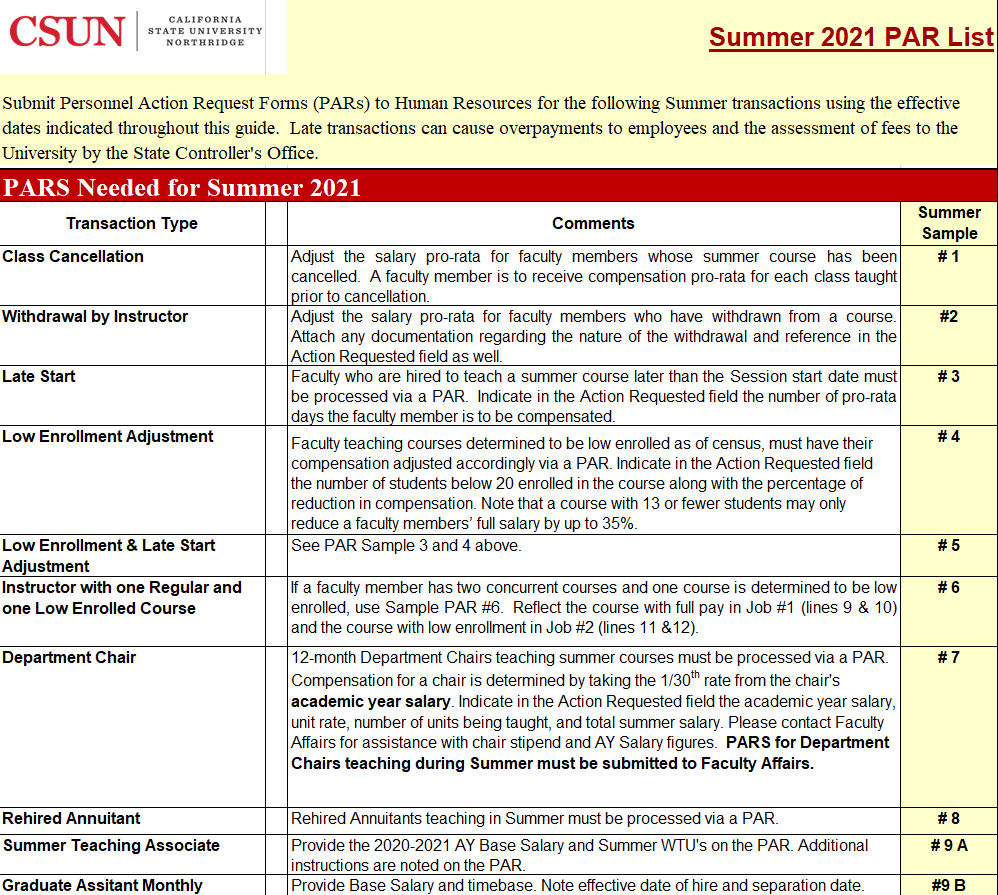 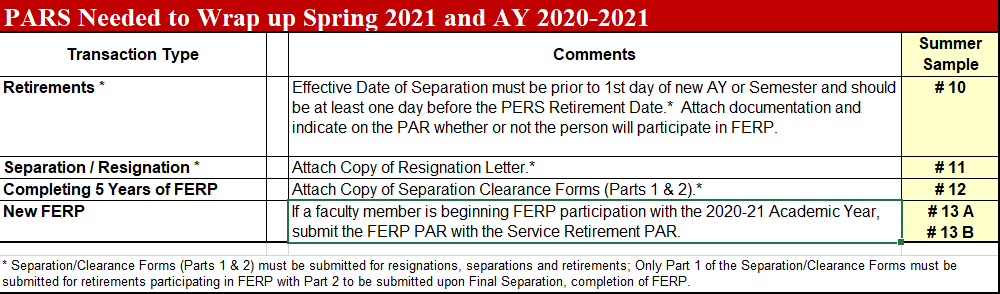 Summer Sample PAR #1 – Department Cancels Class after Start of Session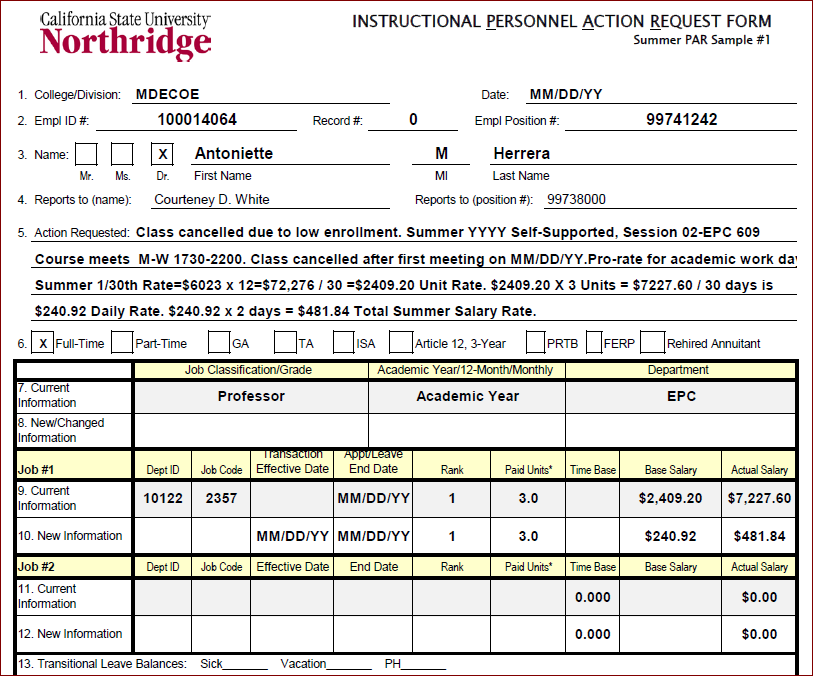 Summer Sample PAR #2 – Faculty Member Withdraws From Appointment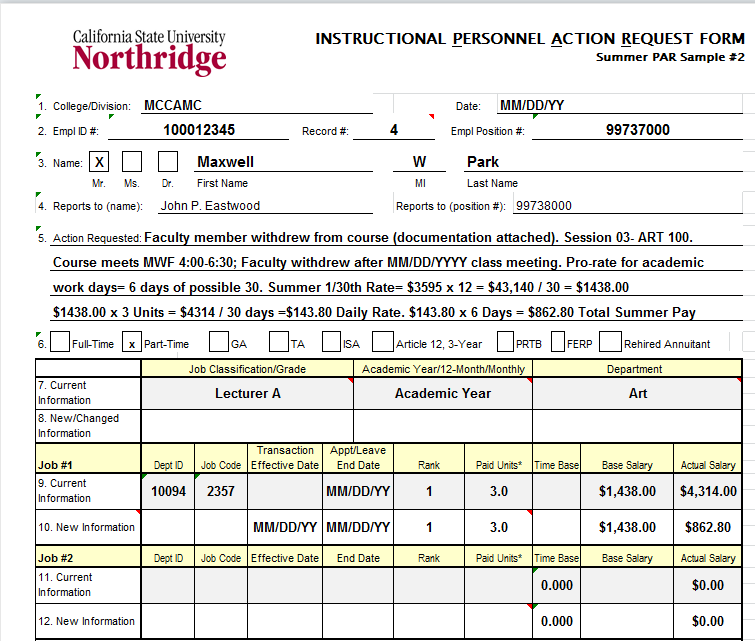 Summer Sample PAR #3 – Faculty Member Starts Appointment Late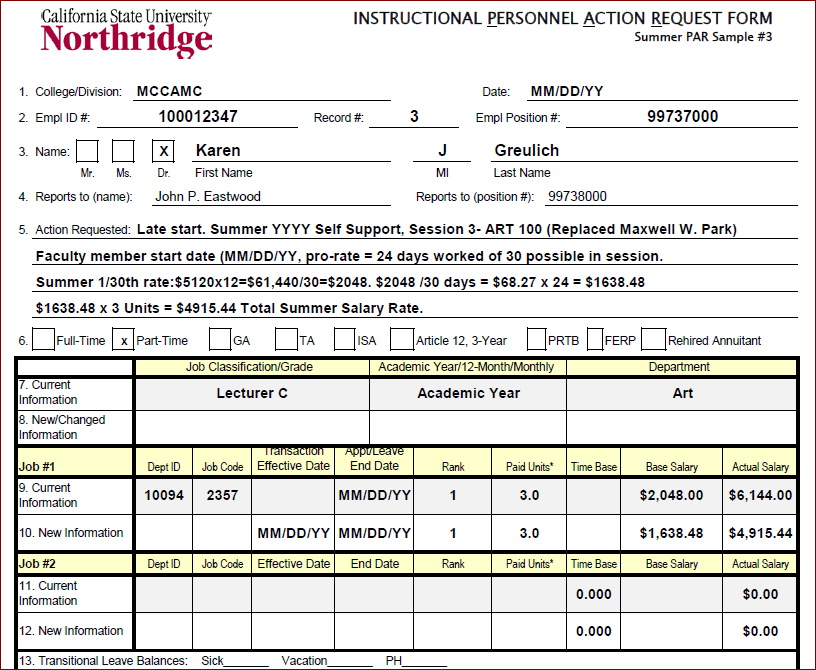 Summer Sample PAR #4 – Low Enrollment Salary Adjustment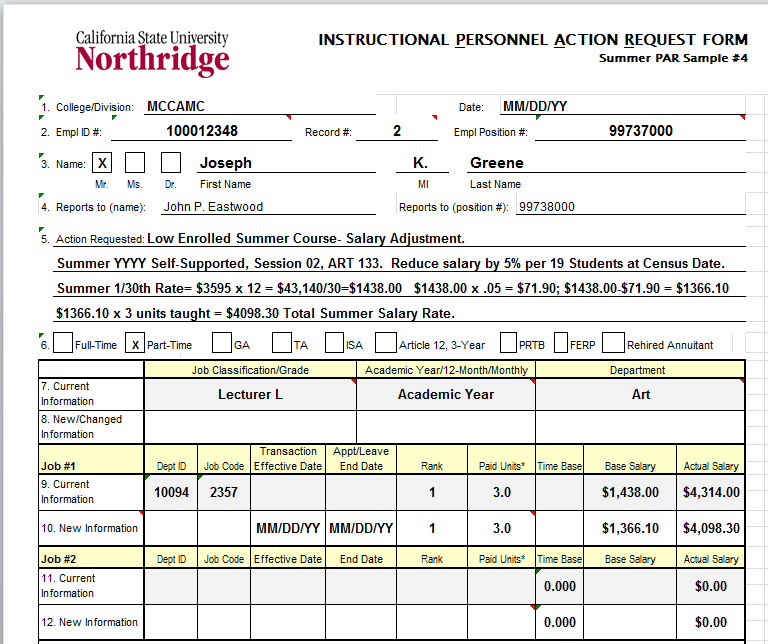 Summer Sample PAR #5 – Low Enrollment Class and Late Start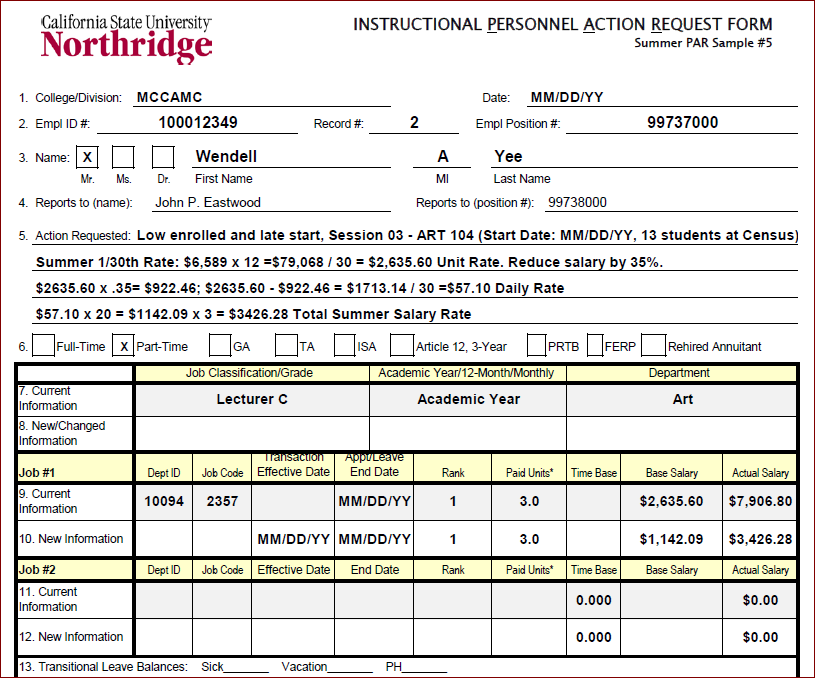 Summer Sample PAR #6 – Teaching One Regular & One Low Enrolled Class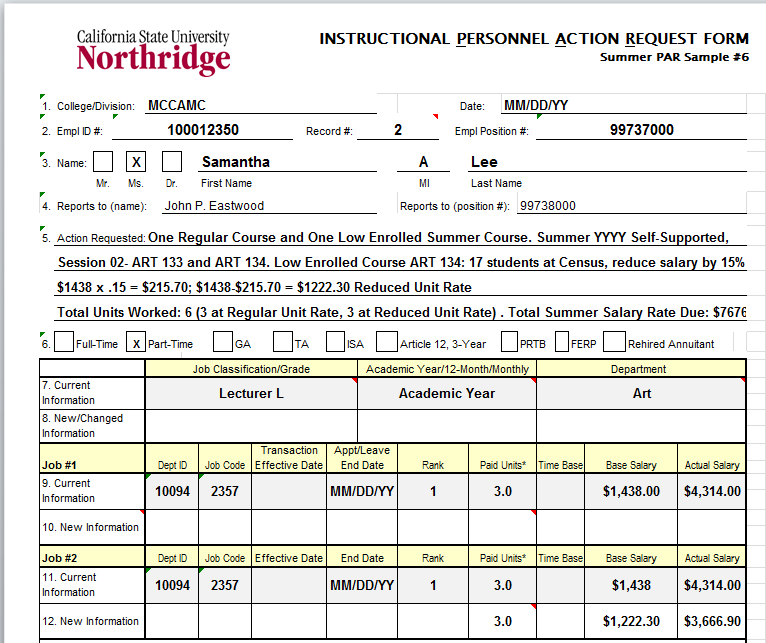 Summer Sample PAR #7 – Department Chair Teaching In Summer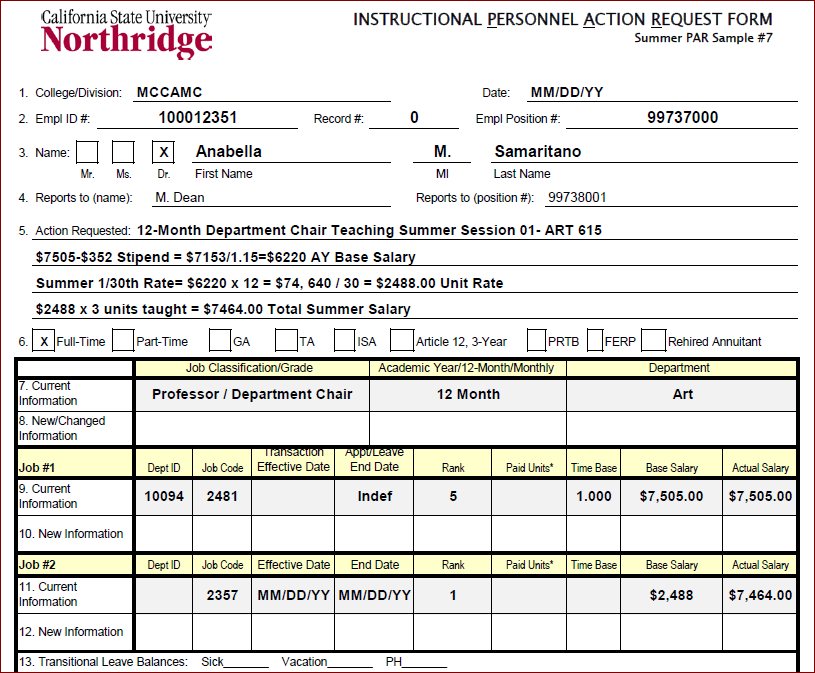 Summer Sample PAR #8 – Rehired Annuitant Teaching In Summer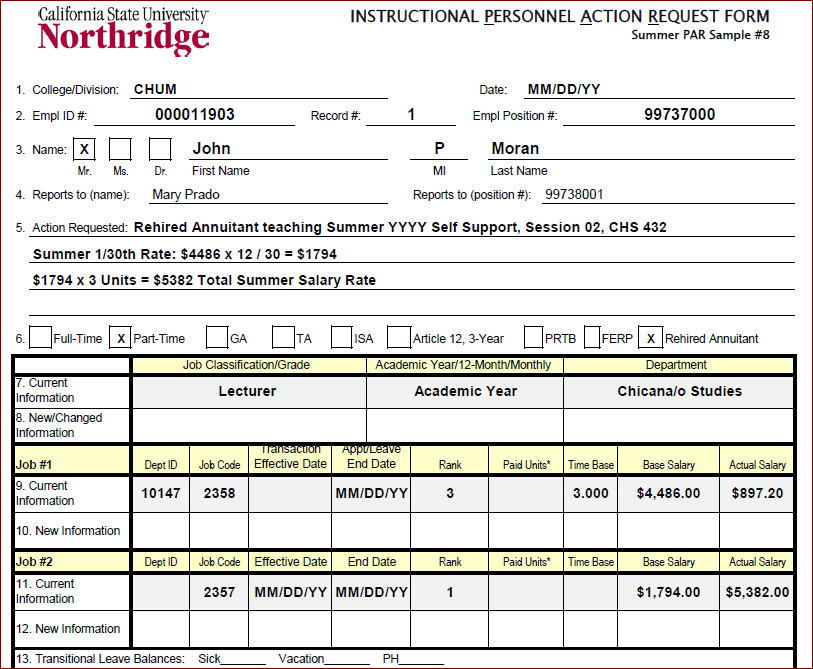 Summer Sample PAR #9 – Teaching Associate Teaching In Summer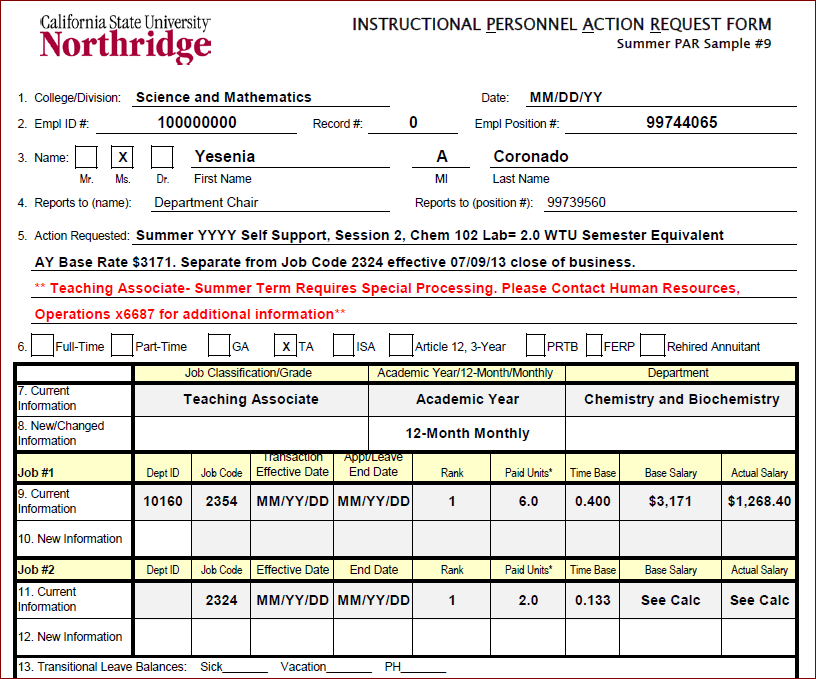 Summer Sample PAR #10 – Service Retirement PAR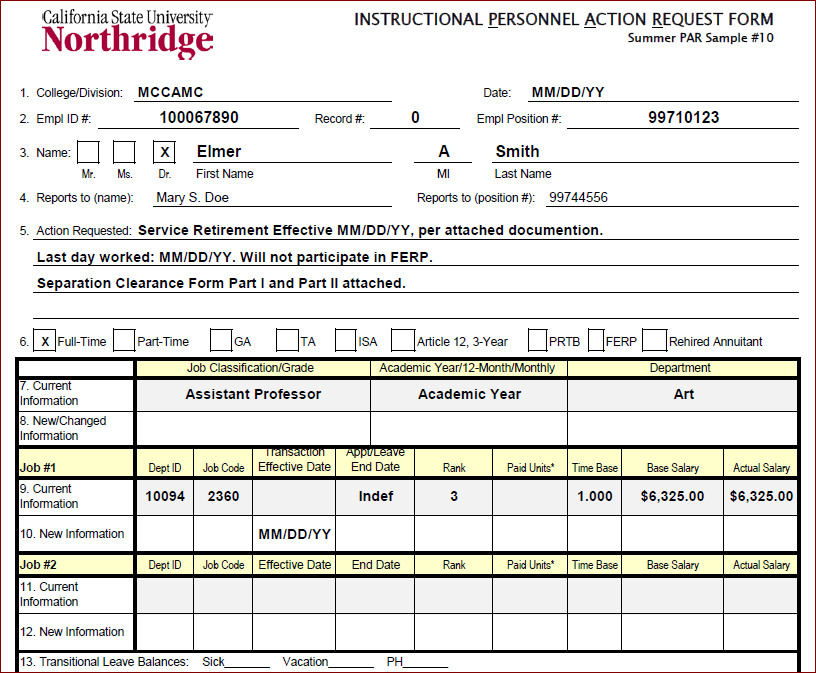 Summer Sample PAR #11 – Separation / ResignationIf the employee was hired to work Summer only, submit Separation/Clearance Forms.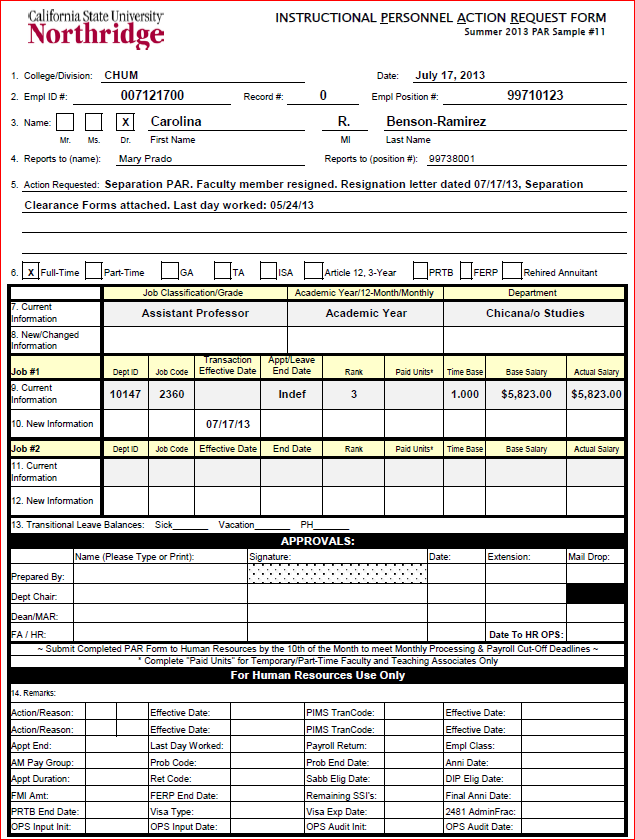 Summer Sample PAR #12 – Completion of 5 Years of FERPSubmit Section 2 of Separation Clearance Forms. 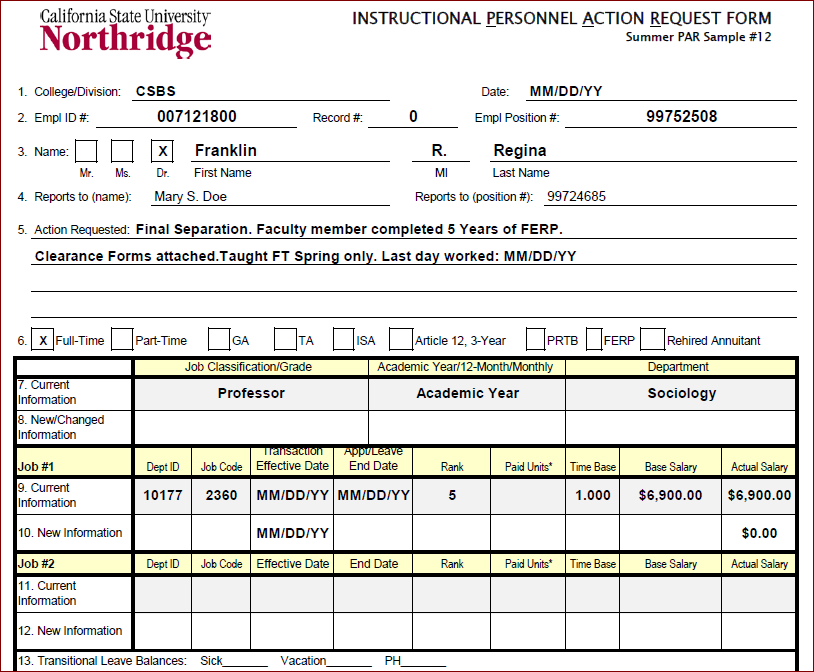 Summer Sample PAR #13A– Newly Retired Faculty Beginning FERP – 1 of 2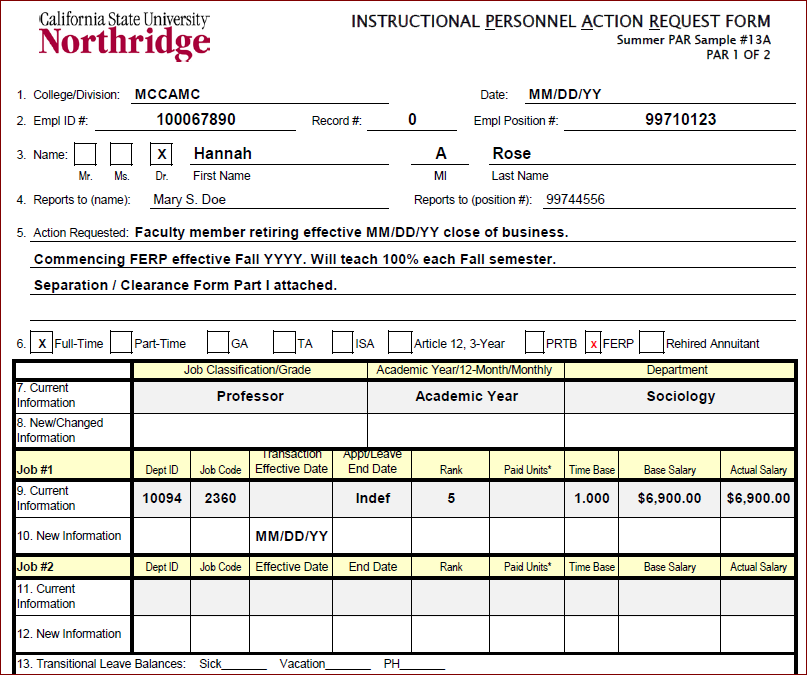 Summer Sample PAR #13B – Newly Retired Faculty Beginning FERP – 2 of 2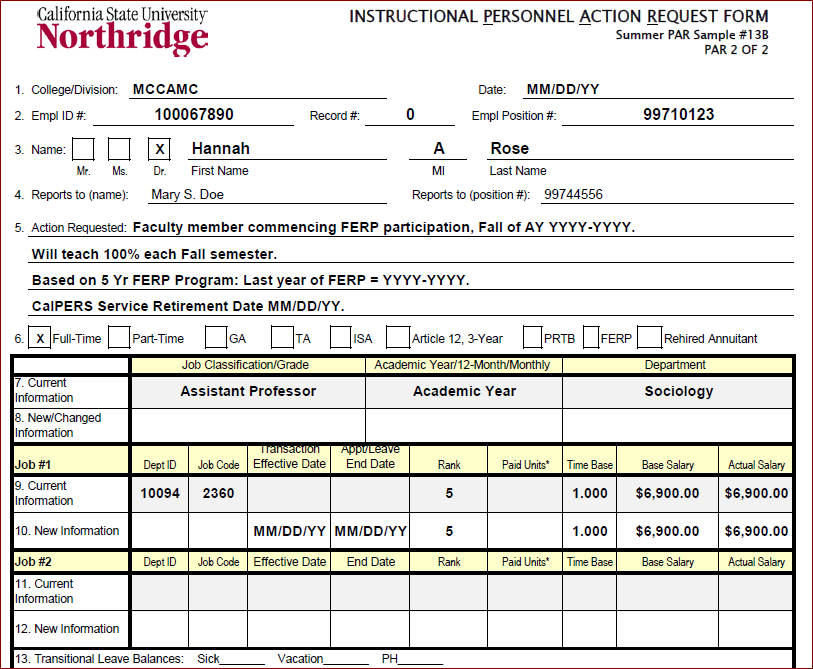 Summer 2021Session 1Session 2Session 3Effective Start DateJune 1, 2021June 1, 2021July 14. 2021Effective End DateAugust 24, 2021July 13. 2021August 24, 2021Weeks1266Academic Workdays603030Module Keying DeadlineMay 28, 2021May 28, 2021July 2, 2021Module Approval DeadlineJune 14, 2021June 14, 2021July 26, 2021Census Data (for Calculating Low Enrollment)June 11, 2021June 11, 2021July 23, 2021All PARs Due to HR (Low Enrollment, Adjustment, Other Hires)July 30, 2021July 2, 2021July 30, 2021Grades DueAugust 31, 2021July 20. 2021August 31, 2021Pay DayAugust 31, 2021July 30, 2021August 31, 2021PositionEntry PointEntry PointEntry PointEntry PointEntry PointEntry PointPositionSummer Session ModulePart Time Faculty ModuleStudent ModulePersonnel Action Request (PAR) FormHourlyStudent Employee Summer FormAction Request Form (ARF)2357, 2457 Faculty (Hired or Rehired from 2358, 2360 position)√ 2357, 2457 Faculty, NEW√ 2357, 2457 Faculty, Late Start√2357, 2457 Faculty, Low Enrollment Adjustment√2481 Department Chair hired as 2357 or 2457√2357, 2457  Rehired Annuitant (non-FERP)√2357, 2457- New position #  needed OR √√New position #  for a different reporting relationship√√All Faculty Salary Updates and After-the-Fact Corrections√2324 - Teaching Associate – Summer Term√2325 - Graduate Assistants (monthly)√1150, 1152 - Instructional Student Assistant√√1870 - Student Assistant√√1874 – Taxable Student Assistant (Bridge Student Assistant)√√1868 – Student Non-Citizen Status√√2021Session 1Session 2Session 3Census Date                                                 (for Calculating Low Enrollment)Friday, June 11, 2021Friday, June 11, 2021Friday, July 23, 2021All PARs Due                    (Low Enrollment Adjustment)Friday, July 30, 2021Friday, July 2, 2021Friday, July 30, 2021